华东五市+东方盐湖城+乌镇周庄南浔四水乡纯玩双飞五日游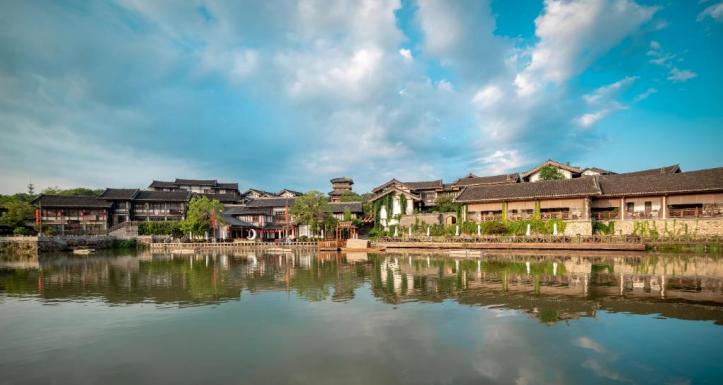 ♠ 真享纯玩：拒绝一切隐形购物店 ，真纯玩无忧♠ 住宿升级：全程升级五星标准酒店（携程四钻）入住 ，两晚特色住宿 ，豪华睡眠。特别安排夜宿东方盐湖城内 ，穿越武侠世界。夜宿乌镇外五星酒店 ，乌镇西栅梦幻夜色 ，美照刷爆朋友圈。♠ 醉爱四水乡：走风格迥异的水乡古镇—南浔古镇；周庄古镇；乌镇东栅、乌镇西栅♠ 优选景区： 中山陵、夫子庙、东方盐湖城 ，鼋头渚、南浔、周庄、乌镇、狮子林 ，西湖、南京路、外滩。行程简述：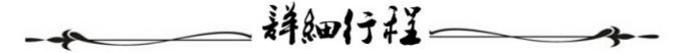 日期线路早餐中餐晚餐酒店D1成都-南京 ·夫子庙商业街 ·中山陵—常州 ·东方盐湖城×××常州/无锡D2常州—无锡 ·鼋头渚—苏州 ·狮子林—乌镇 ·乌镇西栅 ·夜游西栅√√×乌镇/桐乡D3南浔古镇—乌镇东栅—杭州 ·宋城景区+千古情表演√√×杭州D4杭州 ·西湖 ·苏堤 ·河坊街—周庄古镇—上海 ·登高+黄浦江游船√√×上海D5上海 ·外滩 ·南京路—成都√×第一天：成都—南京—常州                                       早餐×、中餐×、晚餐×第一天：成都—南京—常州                                       早餐×、中餐×、晚餐×时间行程细述12： 00成都机场出发 ，前往南京 ，抵达后司机接站【接站提示】：1、南京禄口机场以及南京火车站 11： 00 我们提供 1 次接站服务 ，送至南京南站等待汇合！ 2、接站只在南京机场以及南京火车站提供 ，其他地方不提供接站服务！3、此团集合地点为南京南站 ，导游于 12： 00 左右南站举旗接团 ，具体以导游通知为准！4、如您抵达时间较晚 ，请及时与导游联系 ，请自行打的与团队汇合 ，车费自理 ，未游览景点视为自动放弃， 费用不退！说明： 由于游客抵达南京的交通方式各不相同 ，有火车、有高铁、有飞机 ，所以旅行社会根据游客的抵达时间不同灵活安排 ，早到的游客自行安排自由活动 ，敬请谅解并积极配合导游安排。12： 30游览【夫子庙休闲商业区】，夫子庙建筑群两侧坐落着两个商品市场 ，街上商铺云集 ，商品种类繁多 ，形成 了服装商场、古玩字画、花鸟虫鱼为特色的集贸市场群 ，显示出文化的商业性价值 ，加之各国快餐店（麦当 劳、肯德基）等各大品牌专卖店云集 ，具有浓郁的旅游、休闲、购物为一体的商业氛围。15： 00游览我国伟大的先行者孙中山先生的长眠之处,国家级 AAAAA 级景区【中山陵】，灵柩于 1929 年 6 月 1 日   奉安于此。  中山陵主要建筑排列在一条中轴线上 ，体现了中国传统建筑的风格。 陵墓坐北朝南 ，墓地全局    呈“警钟”形图案  ，其中祭堂为仿宫殿式的建筑 ，建有三道拱门 ， 门楣上刻有“ 民族 ， 民权 ， 民生”横额。 祭堂内放置孙中山先生大理石坐像，壁上刻有孙中山先生手书《建国大纲》全文。(如遇中山陵周一闭馆，只能游览景区前半段 ，请谅解中山陵 2018 年 6 月 1 号开始实行实名制预约 ，预约时间提早到 30 天前 ， 由于散客拼团无法提前一月出计划和名单 ，如未预约成功 ，则安排游览雨花台或其他景区 ，请谅解。17： 00集合前往茅山脚下的逍遥仙镇【东方盐湖城】18： 00入住酒店 ：茅山东方盐湖城松桂里酒店 或 茅山东方盐湖城山居客栈 或 茅山东方盐湖城盐泉涵馆 或 茅山东方盐湖城山隐巽宿。如遇景区内客栈满房则安排： 常州沁悦大酒店(常州湖塘纺织城店、维也纳智好酒店(常州钟楼开发区龙城天 街店)、 常州威尼斯大酒店、 常州德泰恒大酒店、 曙光薇酒店（无锡扬名店）、无锡大运酒店、无锡协信维嘉 酒店、柏曼酒店(无锡软件园店)、金石商务酒店(无锡江南大学店)、无锡舒亦酒店或同级18： 30自由品东方盐湖城小吃小吃推荐 ：茅山老鹅、茅山手剥笋、青壳草鸡蛋、茅山紫薯、茅山板栗、茅山乌米饭、逍遥饼自由活动自行游览【茅山东方盐湖城 ·道天下】坐落于江苏茅山旅游度假区 ， 占地 27.8 平方公里 ，投资超百亿元 ，历  时六年时间潜心打造。东方盐湖城传承中国大道文化精髓 ，融合中国道教名山—茅山的“ 山、水、茶、盐、 药、泉”六大自然资源及道文化、金坛地缘文化，彰显道法自然、天人合一的山水情怀。项目依据文化引领、 旅游支撑、度假主导的“三位一体”发展机制 ，以一期道天下景区为“一核”、加上茅东风情小镇、 山地运   动公园和道养生休闲公园为“三区”的规划分区。将打造国内首个集观光游览、休闲度假、文化展示、 山地运动等旅游业态为一体 ，服务与设施一流的综合性特色休闲国家级山水闲养旅游度假目的地。温馨提示：如遇东方盐湖城客栈团队用房满房 ，入住至常州或无锡则取消该自由活动 ，无费用可退！第二天： 常州—无锡—苏州—乌镇                           早餐√、 中餐√、 晚餐×第二天： 常州—无锡—苏州—乌镇                           早餐√、 中餐√、 晚餐×时间行程细述07： 00酒店享用早餐10： 00游览无锡【鼋头渚景区】，这里三面环水 ， 既有山长水阔、 帆影点点的自然美景 ，又有小桥流水的山乡田园 风光 ，是太湖山水景色最美之处。乘游船畅游波光千里的太湖 ，登太湖仙岛。太湖仙岛是鼋头渚必游之处 ， 岛上有道教仙宫和道、佛两教石窟塑像 ，登顶岛上小山可环望四周 ，天气晴好时能看到湖面上的翩翩舟影，感受到太湖的浩淼之美。温馨提示： 由于景区内严禁旅游大巴车通行 ，需要换乘景区交通车 40 元/人 ，敬请自理！12： 00午餐 ：餐标 50 元/人13： 00集合前往“ 中国园林之城”—苏州 ，“人间天堂”、“东方威尼斯”、“东方水城”。14： 00游览【狮子林】位于江苏省苏州市城区东北角的园林路 3 号。平面成东西稍宽的长方形 ， 占地 1.1 公顷 ，开 放面积 0.88 公顷。 因园内 "林有竹万 ，竹下多怪石 ，状如狻猊(狮子)者 " ，又因天如禅师惟则得法于浙江天目 山狮子岩普应国师中峰 ，为纪念佛徒衣钵、 师承关系 ，取佛经中狮子座之意 ，故名"狮子林 "。 由于林园几经 兴衰变化 ，寺、 园、宅分而又合 ，传统造园手法与佛教思想相互融合 ，以及近代贝氏家族把西洋造园手法和家祠引入园中 ，使其成为融禅宗之理、 园林之乐于一体的寺庙园林。温馨提示】：如遇旅游旺季或节假日 ，预约名额已满 ，则调整游览【耦园】，敬请谅解！15： 30集合前往“江南古镇中的佼佼者”—乌镇 ，一块古老神奇而又美丽非凡的土地 ， 中国十大历史文化名镇和中国魅力名镇之一。17： 00景区内自由用餐 ， 品乌镇当地特色小吃小吃推荐 ：姑嫂饼、三珍斋酱品、红烧羊肉、熏豆茶、三白酒、 白水鱼、定胜糕等...餐厅推荐 ：通安水阁、 民国主题餐厅、裕生菜馆、枕水中餐厅、 民宿房东家、锦岸私房菜等...18： 00游览【乌镇西栅】，静谧安闲 ，悠远古朴 ，西栅毗邻古老的京杭大运河畔 ， 由十二个碧水环绕的岛屿组成，需坐渡船进入。 景区内保留了大面积的明清建筑 ，西栅老街横贯东西 ， 内有纵横交叉的河道无数及形态各异的古石桥 72 座 ，真正呈现了原汁原味的江南水乡古镇的历史风貌。18： 00【夜游西栅】如果白天的乌镇给了你原汁原味的江南水乡风情感受 ，那么夜晚的乌镇会带给你迥然不同的风情 ，人们常说的“宿在乌镇 ，枕水江南”就从一个侧面解读了乌镇夜色的美妙。入夜时分 ，时空的泛光照明陆续亮起 ，将整个西栅勾画得晶莹剔透。古树下 ，桥拱里 ，水阁石柱水中 ，河埠 台阶上 ，各种暖冷色调的点、块、线状灯光相互辉映；高耸的马头墙、观音兜 ，起伏的老建筑屋脊线 ，楼亭 的飞檐翘角 ，甚至鳞次栉比的瓦面上都被灯光勾勒出本色的轮廓；更有民宿、酒家的灯笼点缀其间；原住民 家的门缝中、窗棂间漏出的点滴灯光透出了温暖的亲情 ，整个西栅仿佛琼楼玉宇 ，直让人有恍然不知身在何 处的惊叹。西栅夜色之美超凡脱俗 ，无论从构思的精巧还是气势的宏大而言 ，在国内景区都难得一见 ，是游客不容错过的美景。20： 00入住酒店 ：乌镇南栅客栈 或 乌镇子夜大酒店 或 乌镇君悦酒店 或 桐乡冠峰花园度假酒店 或 桐乡铂爵开 元大酒店 或 桐乡嘉德大酒店 或 桐乡贵封酒店或 乌镇优屋美宿酒店 或 桐乡世博酒店 或 桐乡瑞麒酒店或  同级第三天：乌镇—南浔—杭州                                       早餐√、 中餐√、 晚餐×第三天：乌镇—南浔—杭州                                       早餐√、 中餐√、 晚餐×时间行程细述07： 30酒店享用早餐09： 00游览【南浔古镇】位于浙江省北部 ，湖州市东部 ，东北部与江苏省苏州市毗邻 ，江南六大古镇之一。属太湖  流域和杭嘉湖平原，居长江三角洲经济区腹地。南浔镇是千年文化古镇 ，中国十大魅力名镇，浙江省百强镇， 全国工业千强镇之一。  南浔镇是南浔区政府的所在地 ，地处长江三角洲杭嘉湖平原 ，位于沪、宁、苏、杭经济圈中心 ，是浙江湖州接轨上海的东大门。12： 00午餐 ：乌镇水乡宴 ，餐标 50 元13： 00游览最后的枕水人家一【乌镇东栅】中国江南的封面。 它传承着千年的历史文化  ，淳朴秀美的水乡风景 ， 风味独特的美食佳肴 ，缤纷多彩的民俗节日 ，深厚的人文积淀和亘古不变的生活方式使乌镇成为了东方古老 文明的活化石。智慧的传承伴随脉脉书香 ，在这儿展现一幅迷人的历史画卷 ，这是一种与生俱来的美。在这 个千年古镇里 ，您犹如走进一幅幅水墨画 ，青石板的小巷弯弯曲曲 ，蜿蜒细长得似乎没有尽头；小街两侧栉 比鳞次的是清一色的乌檐青瓦。 当地的特色小吃非常值得一试 ，您可边吃边感受烟雨迷蒙的江南水乡。在这里您可以彻底放松的情怀 ，沉浸在小镇的古朴灵秀、恬淡平静之中。15： 30乘车前往“人间天堂”—杭州 ，与苏州并称“苏杭”，素有“上有天堂下有苏杭”的美誉。17： 00【杭州宋城+千古情演出】，游览被誉“世界三大名秀之一”—【宋城以及宋城千古情演出】（确切演出时间 以景区当日公布为准！），有着“给我一天 ，还你千年”的曼妙意境 ，每一位到杭州的游客必看的剧目。 以杭 州的历史典故、神话传说为基点 ，融合歌舞、杂技艺术于一体 ，应用现代高科技手段营造如梦如幻的艺术效 果 ，给人以强烈的视觉震撼。这是一部气势磅礴的民族史诗、一个缠绵迷离的美丽传说、一场盛况空前的皇宫庆典、一段气贯长虹的悲壮故事。18： 00景区内自由用餐 ， 品杭州当地特色小吃小吃推荐 ：东坡肉、宋嫂鱼羹、蜜汁藕、 叫花鸡、龙井虾仁、糖醋排骨、蛋黄子排、糖桂花、茶香鸡等...餐厅推荐 ：楼外楼、天外天、 山外山、天香楼、状元馆、新榆园、知味观、奎元馆、皇饭儿、杭州酒家等...20： 00住酒店 ：杭州/富阳/塘西酒店或  同级第四天：杭州—周庄—上海                                       早餐√、 中餐√、 晚餐×第四天：杭州—周庄—上海                                       早餐√、 中餐√、 晚餐×时间行程细述07： 30酒店享用早餐08： 30漫步【西湖】 +【苏堤】 +【花港观鱼】（游览约 90 分钟）西子湖是座落杭州西城的一颗光彩夺目的明珠 ，亲身体会苏东坡笔下“浓妆淡抹总相宜”的西湖景色。西湖 风景秀逸兼具山水之胜、园林之美 ，景致秀美使人陶醉不已 ，是国家首批 5A 景区 ，2011 年 6 月 24 被列入 “世界文化遗产”的名录 ，使得西湖更加美名远播！【温馨提示】：1、涉及黄金周 ，节假日 ，周末 ，西湖风景区大巴车禁止进入 ，客人需要换乘景区公交车 ，费用自理 ，具体 当天以现场安排为准 ，敬请谅解！2、畅游西湖：乘游船环湖游西湖，深度赏西湖之美 ，60 元/位，费用自理，儿童同成人价格，包含环湖游船 以及导游讲解！10： 30游览【河坊街】位于吴山脚下 ，是清河坊的一部分 ，属于杭州老城区 ，东起江城路 ， 向西越南北向得建国南路、 中河中路、 中山中路、华光路、劳动路至南山路 ，路长 1800 多米 ，吴山广场至中山中路段为步行街，青石板路面 ，路宽 13 米 ，其余路宽 32 米。 旧时 ，与中山中路相交得“清河坊四拐角”，自民国以来 ，分别 为孔凤春香粉店、宓大昌旱烟、万隆火腿店、张允升帽庄四家各踞一角 ，成为当时远近闻名的区片。杭城闻 名的“五杭 ”（杭粉、杭剪、杭扇、杭烟、杭线）就出与此。  这里特色小吃、  古玩字画、商铺云集。老字号、杭州特色各类店铺约有一百余家。11： 30午餐 ：乾隆御茶宴 ，餐标 50 元12： 30乘车前往中国第一水乡——周庄古镇14： 00游览【周庄古镇】， 1984 陈逸飞的一幅画 ，把周庄推到了世界面前。徜徉在这个 900 年历史的水乡石路上， 你完全可以摆脱商贩们的叫卖喧嚷 ，体验那种别样的江南余韵。黑瓦白墙的江南民居高高低低地沿河排列，斑驳的马墙面简直闻得出历史的苍郁味 ，但朱红的窗棂却又透露出一丝活泼的生活气息。小桥流水与人家，双桥水巷摇橹船 ，还有沈万三的足迹待你寻访。【温馨提示】： 由于周庄受古迹保护 ，周庄大桥禁止大巴车通过 ，需要换乘景区电瓶车或者摆渡船驶入 ， 电 瓶车 20 元/人往返或环镇水上游游船 80 元/人（单程），敬请自理！16： 00集合前往“东方巴黎”—上海。17： 00【浦江游船+ 金茂大厦 /环球金融中心】，不可错过的上海夜景，感受魅力魔都。乘黄浦江游轮夜游黄浦江， 欣赏浦江两岸的迷人夜色，登 88 层金贸大厦或登东方明珠中球或环球金融中心 94 层，从空中观赏外滩的夜  景 ，每到夜幕降临 ，外滩的万国建筑就披上了靓丽的外衣 ，灯火辉煌 ，霓虹闪烁 ，让人不禁让人漾起似水流年般的怀旧之感。【温馨提示】：1、浦江游轮经常由于天气原因短暂停航 ，由于团队行程无法耽误时间，停航我们将按照 100 元/成人退票处 理 ，儿童无费用可退 ，敬请谅解！2、 因自费项目包含司机车费、导游服务费 ，如需自行购票 ，需要补交 100 元/人相关费用 ，也可自行前往， 请谅解！20： 00入住酒店 ：曼居酒店(上海新国际博览中心店) 或 丽呈睿轩上海国际旅游度假区川沙酒店 或 古亦居酒店(上 海野生动物园店) 或 维也纳国际酒店(上海浦东新场古镇地铁站店) 或 格雷斯精选酒店(上海国际旅游度假 区浦东机场店) 或 上海国际旅游度假区苏宁雅悦酒店 或 林隐 ·逸居酒店(上海川沙店) 或 维也纳酒店(上海 浦东机场南祝路店) 或 柏曼酒店（上海浦东国际机场乐园度假区店）  或  同级第五天：上海—成都                                                   早餐√、中餐×、晚餐×第五天：上海—成都                                                   早餐√、中餐×、晚餐×时间行程细述07： 00酒店享用早餐08： 00集合前往【上海外滩旅游综合服务中心】， 自由活动推荐玩法：【南京路】（步行约 10 分钟）、【外滩】（步行 约 2 分钟）09： 00游览【外滩】（免费），外滩是位于上海市中心黄浦江西岸外白渡桥至金陵东路之间的步行观光带 ，是最具上 海城市象征意义的景点之一 ，万国建筑群、浦江夜景是这里最具魅力的景观。外滩全长 1.5 公里 ， 由南向北 漫步 ，左手边是宽阔的中山东一路 ，路边一字排开着数十栋风格迥异的外国建筑；右手边是上海的母亲河——黄浦江，江上巨轮穿梭，江对岸则矗立着东方明珠、金茂大厦、环球金融中心、上海中心大厦等摩天建筑。到了夜晚 ，浦江两岸霓虹齐放 ，适合与爱人漫步在外滩 ，感受着“不夜城”的韵味与浪漫游览。游览【南京路步行街】（免费），南京路步行街西起西藏中路 ，东至河南中路 ，步行街的东西两端均有一块暗红色大理石屏 ，上面是江泽民主席亲笔题写的“南京路步行街”6 个大字。走在步行街上别只顾购物 ，千万别忘了仔细看看市百一店、永安商厦、上海时装公司和第一食品商店这“ 四大公司”。12： 00行程结束 ，集散中心安排统一送站服务【温馨提示】：1、 虹桥机场或者火车站的返程时间建议 15： 00 以后；2、 浦东机场的返程时间建议为 17： 00 以后；3、 如遭遇法定节假日返程大交通建议比平日延后 1 小时；4、 如您的返程车次或者航班早于 12：00，我们将宾馆直接安排送站，当日行程全部取消，无任何费用可退；5、 免费送站地点仅为 ：上海火车站 ，上海虹桥火车站 ，上海虹桥以及浦东机场 ，其他地点暂不提供；6、 如您的航班或车次较晚，您可以选择自由活动后自行前往机场或者火车站，行李寄存时间为：早 10：00 —晚 19： 00 ，请注意时间！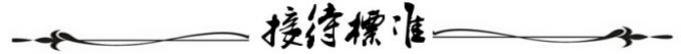 费 用 包 含门票行程中所列景点首道门票。费 用 包 含住宿行程中所列酒店住宿费用或同级因为节假日旅游接待能力有限 ，可能临时新增其他行程公示外酒店 ，敬请见谅。费 用 包 含单房差报价是按照 2 人入住 1 间房计算 ，如您产生单房差 ，我们将尽量安排您与其他客人拼房入 住。如团中未有同性游客拼住 ，还是会产生单房差费用。如您要求享受单房 ，请选择补交单人房差。费 用 包 含用餐4 早 3 正 ，早餐酒店含自助早餐 ，不用不退 ，正餐餐标 50 元/人。费 用 包 含交通往返飞机经济舱；跟团期间的用车费用 ，按照实际参团人数安排交通车辆 ，座位次序为随机分配 ，不分先后 ，保证 1 人 1 正座 ， 自由活动期间不包含用车。费 用 包 含导游当地中文导游服务 ，（接驳期间或自由活动期间不含导游服务）。费 用 包 含儿童1.2 米（不含） 以下儿童 ，含半价正餐 ，含导游服务费 ，含车费费。费 用 不 含门票自费项目以及景区内的小景点或交通车等额外费用。费 用 不 含住宿酒店内洗衣、理发、电话、传真、收费电视、饮品、烟酒等个人消费需要自理。费 用 不 含单房差不包含单房差费用 ，如单成人出游 ，要求享受单房 ，请选择补交单人房差。费 用 不 含儿童1.2 米（不含） 以下儿童 ，不占床 ，不含早 ，不含门票。费 用 不 含用餐行程中包含的餐以外的餐食 ，需要自理。预 定 限 制出于安全考虑 ， 18 岁以下未成年人需要至少一名家长或成年旅客全程陪同。出于安全考虑 ， 18 岁以下未成年人需要至少一名家长或成年旅客全程陪同。预 定 限 制此线路行程强度较大，预订出行人需确保身体健康适宜旅游，如出行人中有 70 周岁(含)以上老人、须 至少有 1 位 18 周岁—69 周岁亲友陪同方可参团 ，敬请谅解！此线路行程强度较大，预订出行人需确保身体健康适宜旅游，如出行人中有 70 周岁(含)以上老人、须 至少有 1 位 18 周岁—69 周岁亲友陪同方可参团 ，敬请谅解！预 定 限 制出于安全考虑 ，本产品不接受孕妇预订 ，敬请谅解。出于安全考虑 ，本产品不接受孕妇预订 ，敬请谅解。预 定 限 制如产品确认单中的条款约定与旅游合同主协议（示范文本）不一致的 ，以产品确认单中的约定为准。如产品确认单中的条款约定与旅游合同主协议（示范文本）不一致的 ，以产品确认单中的约定为准。预 定 限 制请您在预订时务必提供准确、完整的信息（姓名、性别、证件号码、 国籍、联系方式、是否成人或儿请您在预订时务必提供准确、完整的信息（姓名、性别、证件号码、 国籍、联系方式、是否成人或儿童等），以免产生预订错误，影响出行。如因客人提供错误个人信息而造成损失，应由客人自行承担因此产生的全部损失。产 品 说 明本产品最少成团人数 1 人 ，若因我司原因未发团 ，旅行社将按双方合同约定的违约条款予以赔付。产 品 说 明本线路为散客拼团 ，在承诺服务内容和标准不变的前提下 ，可能会与其他旅行社的客人合并用车 ，共同游玩。如您正常报名 ，则视为接受旅行社拼团后统一安排行程。产 品 说 明本产品行程实际出行中 ，在不减少景点且征得客人同意的前提下 ，导游、司机可能会根据天气、交通 等情况，对您的行程进行适当调整（如调整景点游览顺序等），以确保行程顺利进行。如因不可抗力等因素确实无法执行原行程计划 ，对于因此而造成的费用变更 ，我社实行多退少补 ，敬请配合。产 品 说 明出游过程中 ，如遇不可抗力因素造成景点未能正常游玩 ，导游经与客人协商后可根据实际情况取消或更换该景点，或由导游在现场按旅游产品中的门票价退还费用，退费不以景区挂牌价为准，敬请谅解。产 品 说 明如遇路况原因等突发情况需要变更各集合时间的 ，届时以导游或随车人员公布为准。产 品 说 明赠送项目 ，景区有权依自身承载能力以及天气因素等原因决定是否提供 ，客人亦可有权选择参加或者不参加。产 品 说 明团队行程中 ，非自由活动期间 ，未经领队/导游同意 ，旅游者不得擅自脱团、离团。经领队/导游同意 后 ，您应签署离团责任书 ，并应确保该期间内人身及财产安全。未完成部分将被视为您自行放弃 ， 已实际产生损失的行程 ，不退任何费用。出 行 须 知出行前 1 天 20： 00 左右导游会短信联系 ，请保持手机畅通 ，及时查看信息 ，如过时未联系 ，请速来电咨询。出 行 须 知请在导游约定的时间到达上车地点集合 ，切勿迟到 ，以免耽误其他游客行程。若因迟到导致无法随车游览 ，责任自负 ，敬请谅解。出 行 须 知旅游团队用餐 ，旅行社按承诺标准确保餐饮卫生及餐食数量 ，但不同地区餐食口味有差异 ，不一定满足游客口味需求 ，敬请见谅。出 行 须 知在旅游旺季或者其他一些特殊情况下 ，为了保证您的行程游览不受影响 ，行程的出发时间可能会提早 （具体出发时间以导游通知为准），导致您不能正常享用酒店早餐。我们建议您跟酒店协调打包早餐或者自备早餐 ，敬请谅解。出 行 须 知在旅游行程中 ，个别景点景区、餐厅、休息区等场所存在商场等购物场所 ，上述场所非旅行社安排的 指定购物场所。我们提醒旅游者根据自身需要 ，理性消费并索要必要票据。如产生消费争议 ，请自行 承担相关责任义务 ， 由此带来的不便 ，敬请谅解！出 行 须 知出行期间请随身携带本人的有效身份证原件，未满 16 周岁者请携带户口本原件；超过 16 周岁的游客 若没有办理身份证 ，请在户口所在地开出相关身份证明 ，以免影响乘机或乘火车或酒店入住。 出行前请务必检查自己证件的有效期。出 行 须 知目的地可能有部分私人经营的娱乐、消费场所 ，此类组织多数无合法经营资质 ，存在各种隐患。为了您的安全和健康考虑 ，携程提醒您 ，谨慎消费。出 行 须 知为了您人身、财产的安全，请您避免在公开场合暴露贵重物品及大量现金。上街时需时刻看管好首饰、相机等随身物品。Tips： 以上为自费项目 ，遵循客人自愿自费的原则选择参加 ，不强制消费！报价包含导游服务费、车 费； 自带门票或门票可使用优惠证件享受景区折扣的 ，需自理车位导服 100 元/点。